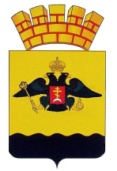 РЕШЕНИЕГОРОДСКОЙ ДУМЫ МУНИЦИПАЛЬНОГО ОБРАЗОВАНИЯ ГОРОД  НОВОРОССИЙСКот 20 декабря 2016 года 			                                                  № 130г. НовороссийскВ соответствии с Федеральным законом от 6 октября 2003 года 
№ 131-ФЗ «Об общих принципах организации местного самоуправления в Российской Федерации», Уставом муниципального образования город Новороссийск, городская Дума муниципального образования город Новороссийск решила:1. Утвердить текст присяги главы муниципального образования город Новороссийск в следующей редакции:«Вступая в должность главы муниципального образования город Новороссийск торжественно клянусь уважать и защищать права и свободы жителей города-героя, добросовестно выполнять возложенные на меня обязанности, соблюдать Конституцию Российской Федерации, законы Российской Федерации и Краснодарского края, Устав муниципального образования город Новороссийск, верно служить Новороссийску и новороссийцам».   2. Отделу информационной политики и средств массовой информации (И.Э. Кудзиева) опубликовать настоящее решение в средствах массовой информации и на официальном Интернет-сайте администрации и городской Думы муниципального образования город Новороссийск.3. Контроль за выполнением настоящего решения возложить на председателя городской Думы муниципального образования город Новороссийск А.В. Шаталова.4. Настоящее решение вступает в силу со дня его подписания. Председатель городской Думы                                                        А.В. Шаталов Об утверждении текста присяги главы муниципального образования город Новороссийск